Dear User Simpro,Sehubungan dengan banyaknya keluhan tidak bisa memasukan data simpro, kkwk, dan ESS, maka kami informasikan solusi untuk masalah ini, sebagai berikut :1. Gunakan fire fox versi 44.0.2 ( sudah di test ).   download di http://simpro.krakatau-it.co.id/file/Firefox%20Setup%2044.0.2.exe2. Install firefox (ganti firefox yang sudah terinstall).3. open firefox.4. pilih menu Tools->Options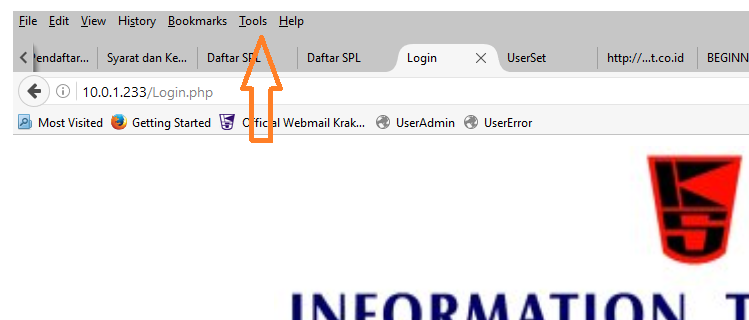 5. pilih menu Advanced ( menu di kiri paling bawah )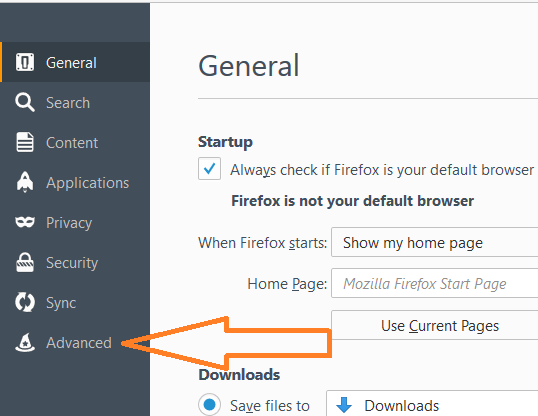 6. setelah masuk "Advanced" pilih tab Update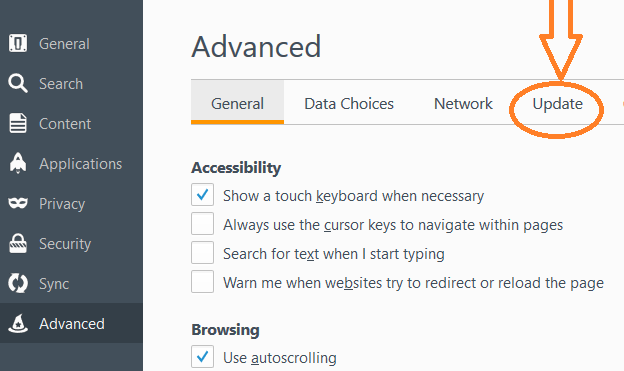 7. pilih check "Never check for updates (not recommended: security risk)"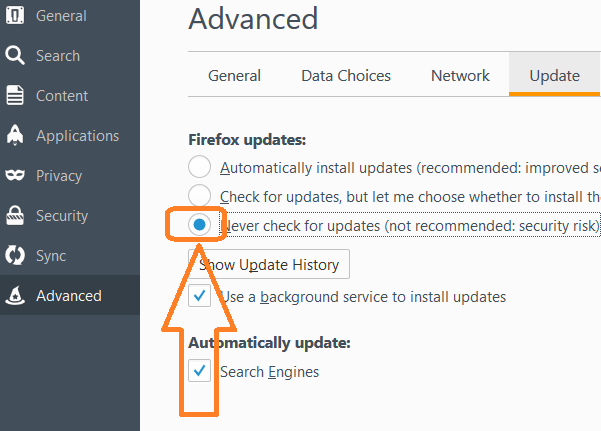 8. Selesai, silahkan jalankan simpro.SalamRochmadi